Trabajo de recuperación de inglés – Tercer grado Tema: “Historical events”Nombre del alumno(a): __________________________________________________No. Lista: ____Grupo: “____” Turno: ____ I. Match the descriptions of historical events and the images on the right.II. Match the historical events (a-i) with their dates in the timeline.III. Fill in the blanks with the following verbs:Titanic hit iceberg on April 14, and ______________ on April 15, 1912.		Hunted by Soviet troops storming Berlin, in an underground bunker Adolf Hitler ______________ suicide.	The Roman Empire ______________ founded when Augustus Caesar proclaimed himself the first emperor of Rome in 31BC.	The Black Death ______________ more than 20 million people in Europe—almost one-third of the continent’s population.	Leonardo Da Vinci ______________ the Mona Lisa from 1503 to 1506, but was considered incomplete by Da Vinci until 1516.	The French revolution ______________ in 1789.	IV. Write "G" for general idea or "S" for specific idea.The major causes of World War II were numerous. ____The attack on Pearl Harbor lasted for about two hours. ____World War II was fought between many nations. ____On 30 April 1945, Hitler killed himself, the day after marrying Eva Braun. ____V. Read each paragraph and choose the sentence that expresses the main idea.1. On September 16, 1810, a creole priest named Miguel Hidalgo rang his church’s bell and delivered a speech. 2. The Cry of Dolores called for the end of Spanish rule in Mexico and racial equality. 3. It also declared in favor of land reform for greater equality and death to bad government and the Gachupines.a) Sentence 1			b) Sentence 2			c) Sentence 31. The population of New Spain was divided into four main groups or castas. 2. This complex system of castas was used for social control and also determined a person’s importance in society. 3. There were four main categories of race: Peninsular, Creole, Indian, and Black.a) Sentence 1			b) Sentence 2			c) Sentence 3It's one of the deadliest maritime disasters in history. This ship hit an iceberg on April 14, 1912.	In 1969, as part of the Apollo 11 mission, Neil Armstrong became the first to accomplish that dream.It started in 1910, when liberals and intellectuals began to challenge the regime of Dictator Porfirio Diaz.	On December 17, 1903, the Wright brothers flew the Flyer for 12 seconds over 120 feet of ground.On August 6, 1945, the United States used a massive weapon against Japan.After a three-month siege, Spanish forces under Hernán Cortés captured Tenochtitlán.	It was the final clash after years of war between European nations and French emperor Napoleon Bonaparte.	(      ) 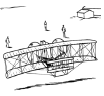 It's one of the deadliest maritime disasters in history. This ship hit an iceberg on April 14, 1912.	In 1969, as part of the Apollo 11 mission, Neil Armstrong became the first to accomplish that dream.It started in 1910, when liberals and intellectuals began to challenge the regime of Dictator Porfirio Diaz.	On December 17, 1903, the Wright brothers flew the Flyer for 12 seconds over 120 feet of ground.On August 6, 1945, the United States used a massive weapon against Japan.After a three-month siege, Spanish forces under Hernán Cortés captured Tenochtitlán.	It was the final clash after years of war between European nations and French emperor Napoleon Bonaparte.	(      ) 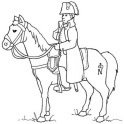 It's one of the deadliest maritime disasters in history. This ship hit an iceberg on April 14, 1912.	In 1969, as part of the Apollo 11 mission, Neil Armstrong became the first to accomplish that dream.It started in 1910, when liberals and intellectuals began to challenge the regime of Dictator Porfirio Diaz.	On December 17, 1903, the Wright brothers flew the Flyer for 12 seconds over 120 feet of ground.On August 6, 1945, the United States used a massive weapon against Japan.After a three-month siege, Spanish forces under Hernán Cortés captured Tenochtitlán.	It was the final clash after years of war between European nations and French emperor Napoleon Bonaparte.	(      ) 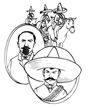 It's one of the deadliest maritime disasters in history. This ship hit an iceberg on April 14, 1912.	In 1969, as part of the Apollo 11 mission, Neil Armstrong became the first to accomplish that dream.It started in 1910, when liberals and intellectuals began to challenge the regime of Dictator Porfirio Diaz.	On December 17, 1903, the Wright brothers flew the Flyer for 12 seconds over 120 feet of ground.On August 6, 1945, the United States used a massive weapon against Japan.After a three-month siege, Spanish forces under Hernán Cortés captured Tenochtitlán.	It was the final clash after years of war between European nations and French emperor Napoleon Bonaparte.	(      ) 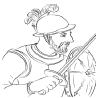 It's one of the deadliest maritime disasters in history. This ship hit an iceberg on April 14, 1912.	In 1969, as part of the Apollo 11 mission, Neil Armstrong became the first to accomplish that dream.It started in 1910, when liberals and intellectuals began to challenge the regime of Dictator Porfirio Diaz.	On December 17, 1903, the Wright brothers flew the Flyer for 12 seconds over 120 feet of ground.On August 6, 1945, the United States used a massive weapon against Japan.After a three-month siege, Spanish forces under Hernán Cortés captured Tenochtitlán.	It was the final clash after years of war between European nations and French emperor Napoleon Bonaparte.	(      ) 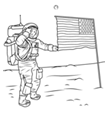 It's one of the deadliest maritime disasters in history. This ship hit an iceberg on April 14, 1912.	In 1969, as part of the Apollo 11 mission, Neil Armstrong became the first to accomplish that dream.It started in 1910, when liberals and intellectuals began to challenge the regime of Dictator Porfirio Diaz.	On December 17, 1903, the Wright brothers flew the Flyer for 12 seconds over 120 feet of ground.On August 6, 1945, the United States used a massive weapon against Japan.After a three-month siege, Spanish forces under Hernán Cortés captured Tenochtitlán.	It was the final clash after years of war between European nations and French emperor Napoleon Bonaparte.	(      ) It's one of the deadliest maritime disasters in history. This ship hit an iceberg on April 14, 1912.	In 1969, as part of the Apollo 11 mission, Neil Armstrong became the first to accomplish that dream.It started in 1910, when liberals and intellectuals began to challenge the regime of Dictator Porfirio Diaz.	On December 17, 1903, the Wright brothers flew the Flyer for 12 seconds over 120 feet of ground.On August 6, 1945, the United States used a massive weapon against Japan.After a three-month siege, Spanish forces under Hernán Cortés captured Tenochtitlán.	It was the final clash after years of war between European nations and French emperor Napoleon Bonaparte.	(      ) 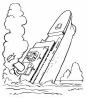 Atomic bomb in Hiroshima.Moon landing.Mexican revolution.First flight.Spanish conquest of Aztec Empire.Twin towers attack.Fall of the Western Roman Empire.Discovery of America.World War I.began - sank – committed – was – killed – painted